Portraits des personnages du chant de la mer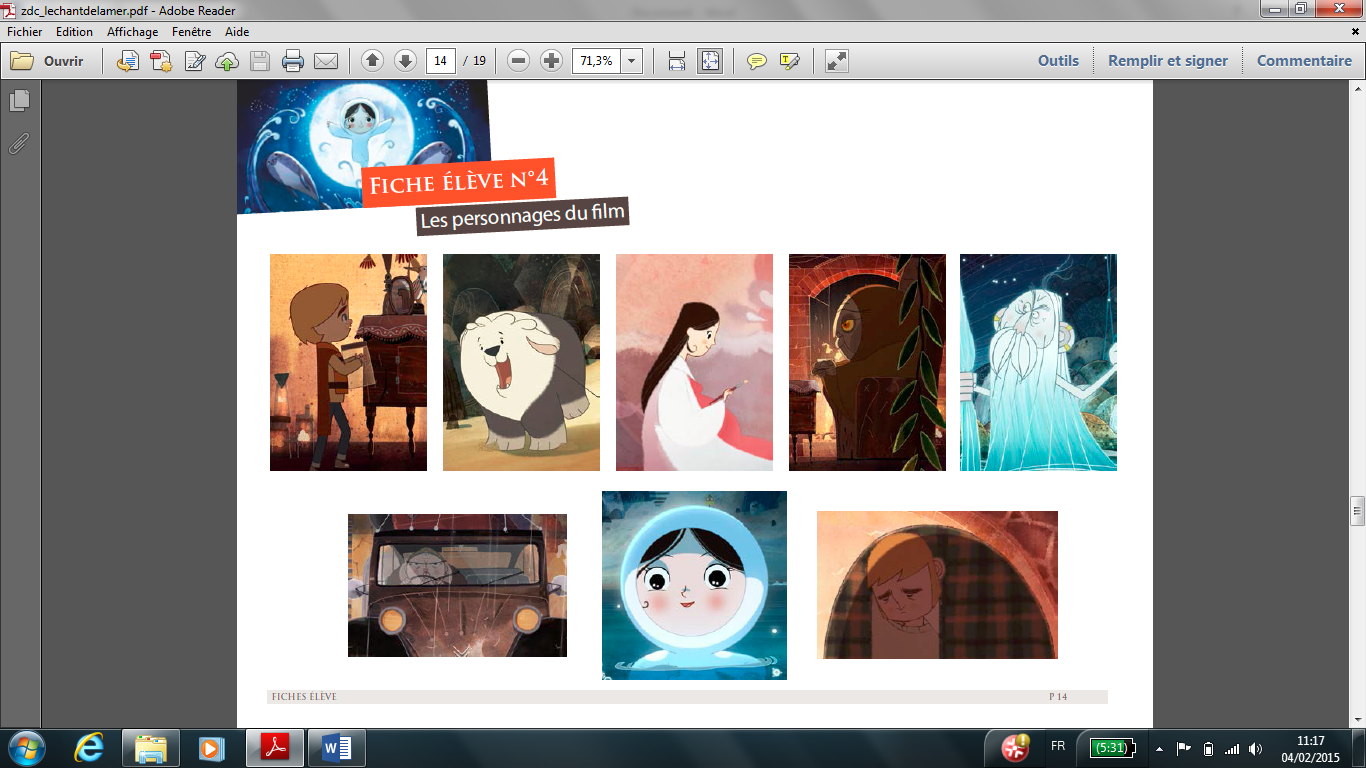 Il s’appelle Ben c’est le grand frère de Maïna C’est le fils de Bruna la selkie.Il est blond il a les yeux bleu.Au début, il n’aimait pas sa sœur parce qu’elle piquait le coquillage que sa mère lui avait donné.A la fin, il a sauvé sa sœur de la méchante sorcière Macha.Marie et SarahMaina est la sœur  de BenElle ne parle pas    Elle est née dans l’eauC’est une selkie Elle retrouve sa maman à la fin et elle décide de rester avec son papa  et son frèreJoe est un chien qui est gros, il sait nager, il court vite, il a beaucoup de poils, il vit dans un phare.Il va traverser la mer pour retrouver son maitre.L’être magique, habite dans une grotte, il a toutes les histoires dans ses cheveux. Si on lui coupe un cheveu il ne sait plus l’histoire.Elle s’appelle Macha.Macha a enfermé les sentiments dans des bocaux.Avec ses hiboux, elle peut transformer les êtres magiques en pierre.Elle a enfermé la sœur de Ben pour lui voler ses sentiments.A la fin, elle devient gentille et toute petite car tous les bocaux ont été cassés. 